4. If elected, would you support or oppose the Amash-Conyers Amendment, which limits the collection of any tangible things pursuant to PATRIOT Act section 215 to those tangible things that pertain to a person who is the subject of an investigation described in section 501 of the 1978 FISA Act?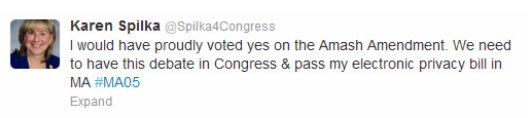 